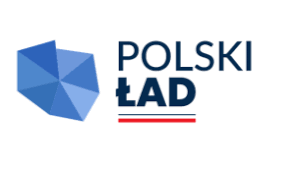 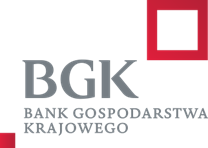 Załącznik nr 10 do SWZRozdział X  PROJEKT UMOWY ZAMAWIAJĄCEGO Z WYKONAWCĄ. UMOWA nr IZP.272…..2024na wykonanie robót budowlanychzawarta w dniu ………………….r w Mikołajkach, pomiędzy:Gminą Mikołajki, 11-730 Mikołajki, ul. Kolejowa 7, NIP 742-212-55-49 reprezentowaną przez:Piotra Jakubowskiego - Burmistrza Miasta Mikołajki,  przy kontrasygnacie Skarbnika - Krystyny Krom zwaną dalej "Zamawiającym"a ……………………. zwanym dalej "Wykonawcą", (KRS nr ………….) wybranym w trybie podstawowym nr …………ogłoszonym  w dniu ………..r., reprezentowanym przez:……………………………………………………………Lider Konsorcjum oświadcza, że jest upoważniony do podejmowania decyzji, składania i przyjmowania oświadczeń woli w imieniu i na rzecz każdego z podmiotów wchodzących w skład Konsorcjum w zakresie wskazanym w pełnomocnictwach niezbędnych do realizacji Umowy, przedłożonych Zamawiającemu przed zawarciem umowy. § 1Zamawiający powierza, a Wykonawca przyjmuje do wykonania roboty budowlane pn.: „Modernizacja wraz z niezbędną infrastrukturą odcinków dróg gminnych 171508N i 171010N na terenie Gminy Mikołajki”.2. Zakres przedmiotu umowy składa się z zamówienia podstawowego (część gwarantowana) oraz z zamówienia objętego prawem opcji (część objęta prawem opcji):zamówienie podstawowe (część gwarantowana):Etap 1: Przebudowa odcinka drogi gminnej 171508N - ul. Kajki w MikołajkachEtap 2: Rozbudowa ulicy Kajki do Stawku: ciąg pieszo-rowerowy i oświetlenieEtap 3: Rozbudowa części drogi gminnej nr 171010N – odcinek 1zamówienie objęte prawem opcji (część objęta prawem opcji):	Rozbudowa części drogi gminnej nr 171010N – odcinek 23. Wykonawca zobowiązuje się do oddania ww. obiektu budowlanego wykonanego zgodnie z Dokumentacją projektową, obowiązującymi przepisami i zasadami wiedzy technicznej.4. Zakres i sposób wykonania robót określają:Oferta Wykonawcy wraz z kosztorysem ofertowym stanowiąca załącznik nr 1;Dokumentacja projektowa stanowiąca załącznik nr 2,Specyfikacje Techniczne Wykonania i Odbioru Robót stanowiące załącznik nr 3, łącznie określane dalej jako „ST” Udzielone w trakcie postępowania na wybór Wykonawcy odpowiedzi Zamawiającego na pytania zadane przez Wykonawców oraz dokonane przez Zamawiającego modyfikacje treści Specyfikacji Warunków Zamówienia.5. Zamawiający ma prawo do skorzystania z przewidzianego w § 1 ust. 2 pkt. 2 prawa opcji w terminie do 6 miesięcy od dnia podpisania umowy tj.: do dnia ……………... Po upływie tego terminu zamawiający nie będzie mógł skorzystać z prawa opcji. 6. Skorzystanie z prawa opcji nie jest obowiązkowe. W przypadku nie skorzystania przez Zamawiającego z prawa opcji Wykonawcy nie przysługuje żadne roszczenie z tego tytułu. 7. Warunkiem uruchomienia prawa opcji jest złożenie przez Zamawiającego oświadczenia woli o skorzystaniu z prawa opcji i jego zakresie. Strony dopuszczają możliwość złożenia tego oświadczenia za pośrednictwem poczty elektronicznej na adres e-mail Wykonawcy. 8. Postanowienia umowy odnoszące się do przedmiotu umowy objętego zamówieniem podstawowym znajdują odpowiednie zastosowanie w odniesieniu do przedmiotu umowy objętego prawem opcji. § 2Przedmiot umowy wykonany zostanie z materiałów dostarczonych przez Wykonawcę.Materiały, o których mowa w ust. 1, powinny odpowiadać co do jakości wymaganiom określonym ustawą z dnia 16 kwietnia 2004 r. o wyrobach budowlanych (j.t. Dz. U.                         z 2021r., poz. 1213  ze zm.) oraz wymaganiom określonym w ST. Wykonawca w ramach realizacji przedmiotu umowy uzyska niezbędne zgody, pozwolenia (w tym pozwolenie konserwatorskie na prowadzenie prac ziemnych pod stałym nadzorem archeologicznym) uzgodnienia itp., oraz będzie przeprowadzać pomiary i badania materiałów oraz robót zgodnie z zasadami kontroli jakości materiałów i robót określonymi w ST w zakresie niezbędnym do prawidłowej realizacji przedmiotu umowy.Materiały z rozbiórki, które stanowią własność Zamawiającego, Wykonawca przetransportuje oraz złoży na terenie Gminy Mikołajki w miejscu wskazanym przez Zamawiającego. Pozostałe materiały powinny być usunięte przez Wykonawcę poza teren budowy przy przestrzeganiu przepisów ustawy z dnia 14 grudnia 2012 r. o odpadach (Dz. U. z 2022 r., poz. 699 ze zm.).Wykonawca będzie zobowiązany do dokonania obmiaru materiałów z rozbiórki a następnie przekazania ich w ilości wynikającej z obmiaru Zamawiającemu zgodnie z postanowieniami ust. 4 oraz sporządzenia protokołu przekazania tych materiałów.W trakcie trwania robót Wykonawca jest zobowiązany do zapewnienia ciągłości ruchu drogowego i pieszego. Wykonawca zobowiązany jest do zapewnienia bezpiecznych warunków ruchu drogowego kołowego i pieszego w rejonie prowadzonych robót. Zamawiający nie ponosi odpowiedzialności za szkody wyrządzone przez Wykonawcę podczas wykonywania przedmiotu zamówienia.§ 3Przekazanie terenu budowy nastąpi w terminie do 7 dni od daty zawarcia umowy. W dniu przekazania terenu budowy Zamawiający przekaże Wykonawcy dziennik budowy.Roboty będące przedmiotem umowy rozpoczną się w ciągu 5 dni od dnia przekazania terenu budowy. Przed rozpoczęciem robót Wykonawca wykona dokumentację fotograficzną posesji i budynków sąsiadujących z prowadzoną inwestycją. Kopię sporządzonej dokumentacji Wykonawca powinien dostarczyć niezwłocznie Zamawiającemu.Przedmiot umowy będzie wykonany w terminie 11 miesięcy od podpisania umowy tj.: do dnia ………………. Terminem zakończenia robót jest dzień bezusterkowego podpisania protokołu odbioru końcowego robót.3.1 Wykonanie przedmiotu umowy w zakresie części objętej prawem opcji nastąpi do terminu wykonania zamówienia podstawowego (gwarantowanego).Strony przewidują możliwość zmiany terminu określonego w ust. 3 w przypadku wystąpienia okoliczności wyłącznie niezależnych od Stron, których w dniu podpisania umowy nie były w stanie przewidzieć, a które będą miały wpływ na wykonanie przedmiotu umowy. Okolicznościami takimi są w szczególności:siła wyższa, to znaczy niezależne od Stron losowe zdarzenie zewnętrzne, które było niemożliwe do przewidzenia w momencie zawarcia umowy, i któremu nie można było zapobiec mimo dochowania należytej staranności np.: klęski żywiołowe, okoliczności związane z wystąpieniem COVID-19, akty terroryzmu;przekroczenie przewidzianych przepisami prawa terminów trwania procedur administracyjnych, liczonych zgodnie z zasadami określonymi w kodeksie postępowania administracyjnego lub zgodnie z zasadami określonymi w aktach prawnych z zakresu prawa administracyjnego; zmiany powszechnie obowiązujących przepisów prawa w zakresie mającym wpływ na realizację przedmiotu zamówienia lub świadczenia Stron;objęcie zasobów, tworów i składników przyrody jedną z form przewidzianych 
w ustawie z dnia 16 kwietnia 2004 r. o ochronie przyrody (j.t. Dz. U.                                                                          
z 2020 r. poz. 55 ze zm.), zmiana ich granic lub przedmiotu ochrony;odkrycie zabytku albo stanowiska archeologicznego lub wprowadzenie istotnej dla przedsięwzięcia zmiany formy jego ochrony;udzielenie Wykonawcy zamówienia dodatkowego;udzielenie przez Zamawiającego innego zamówienia publicznego, którego wykonanie będzie mieć wpływ na realizację niniejszej umowy;zaistnienie sytuacji opisanej w § 7 ust. 2 umowy.§ 4Przedmiot umowy określony w § 1 umowy będzie realizowany zgodnie z zatwierdzonym przez Zamawiającego szczegółowym harmonogramem rzeczowo-finansowym, stanowiącym załącznik nr 5 do umowy. Wykonawca zobowiązany jest złożyć harmonogram rzeczowo-finansowy w terminie 10 dni od dnia podpisania umowy.Wykonawca zobowiązany jest przedłożyć Zamawiającemu do zatwierdzenia uaktualniony harmonogram rzeczowo-finansowy w terminie 10 dni od daty wydania przez Zamawiającego poleceń, o których mowa w § 7 ust. 1 umowy.Zamawiający zgłosi uwagi do harmonogramu, o którym mowa w ust. 1 i 2 w ciągu 10 dni od daty przedłożenia harmonogramu do zatwierdzenia. W przypadku braku zgłoszenia w ww. terminie uwag harmonogram uważa się za zatwierdzony.W przypadku zgłoszenia przez Zamawiającego uwag do harmonogramu, Wykonawca będzie zobowiązany do uwzględnienia tych uwag i przedłożenia Zamawiającemu poprawionego harmonogramu w terminie 3 dni roboczych od daty otrzymania zgłoszonych przez Zamawiającego uwag.Wykonawca, bez wezwania ze strony Zamawiającego, przedłoży skorygowany harmonogram w każdym przypadku, gdy poprzedni harmonogram stanie się niespójny z faktycznym postępem prac lub ze zobowiązaniami Wykonawcy.Pisemne potwierdzenie przez Zamawiającego uwzględnienia jego uwag będzie się uważało za zatwierdzenie harmonogramu. Jeżeli Wykonawca nie uwzględni uwag Zamawiającego w powyższym terminie a przedłożony, poprawiony przez Wykonawcę, harmonogram w istotny sposób będzie niezgodny z postanowieniami umowy, Zamawiający będzie uprawniony do wstrzymania Robót w całości lub części. Wszelkie konsekwencje takiego wstrzymania obciążą Wykonawcę. Wykonawca ma prawo do powoływania się na uaktualniony harmonogram, począwszy od dnia, który uznaje się za jego zatwierdzenie.§ 5Wstępne wynagrodzenie za wykonanie przedmiotu umowy określonego w § 1 Strony ustalają zgodnie z ofertą Wykonawcy na kwotę brutto ……….. zł (słownie złotych: ………………. złote 00/100), w tym podatek VAT w kwocie ………….. zł (słownie złotych: ………………..złotych 00/100), netto ……………… zł (słownie złotych:  ……………złotych 00/100), w tym za:1.1 Zamówienie podstawowe (gwarantowane):Etap 1: kwotę brutto ……….. zł (słownie złotych: ………………. złote 00/100), w tym podatek VAT w kwocie ………….. zł (słownie złotych: ………………..złotych 00/100), netto ……………… zł (słownie złotych:  ……………złotych 00/100).      Etap 2: kwotę brutto ……….. zł (słownie złotych: ………………. złote 00/100),w tym podatek VAT w kwocie ………….. zł (słownie złotych: ………………..złotych 00/100), netto ……………… zł (słownie złotych:  ……………złotych 00/100).      Etap 3: kwotę brutto ……….. zł (słownie złotych: ………………. złote 00/100),w tym podatek VAT w kwocie ………….. zł (słownie złotych: ………………..złotych 00/100), netto ……………… zł (słownie złotych:  ……………złotych 00/100).1.2 Zamówienie objęte prawem opcji:kwotę brutto ……….. zł (słownie złotych: ………………. złote 00/100), w tym podatek VAT w kwocie ………….. zł (słownie złotych: ………………..złotych 00/100), netto ……………… zł (słownie złotych:  ……………złotych 00/100).Wynagrodzenie, o którym mowa w ust. 1 zostało wyliczone w oparciu o kosztorys ofertowy sporządzony metodą kalkulacji uproszczonej. Wykonawca w dniu podpisania umowy przedłoży Zamawiającemu szczegółowe kalkulacje cen jednostkowych zamówienia podstawowego (w rozbiciu na nakłady rzeczowe i ceny odpowiednio dla tych nakładów: robocizny, materiałów wraz z kosztami zakupu, pracy sprzętu i transportu oraz narzuty kosztów pośrednich (ogólnych i zysku) wszystkich pozycji kosztorysu ofertowego Wykonawcy. Szczegółowe kalkulacje cen jednostkowych stanowią załącznik nr 4 do umowy. W przypadku skorzystania przez Zamawiającego z prawa opcji Wykonawca przedłoży szczegółowe kalkulacje cen jednostkowych dotyczące zamówienia objętego prawem opcji w terminie 5 dni od złożenia przez Zamawiającego oświadczenia o którym mowa w § 1 ust.7 umowy.Rzeczywiste wynagrodzenie Wykonawcy zostanie ustalone zgodnie z zasadami określonymi w § 6 i 8 umowy.W przypadku zmiany procentowej stawki podatku od towarów i usług (VAT), do niezafakturowanej części wynagrodzenia netto zostanie doliczony podatek VAT zgodnie z obowiązującą stawką tego podatku.Maksymalna wartość wynagrodzenia wynosi 105% wstępnego wynagrodzenia brutto, tj. kwotę ……………… zł (słownie złotych: …………………. złote 00/100).W przypadku, gdyby wynagrodzenie Wykonawcy obliczane zgodnie z ust. 3 miało przekroczyć kwotę określoną w ust. 5, Strony mogą dokonać zmiany tej kwoty w drodze aneksu do umowy w oparciu o wyliczenia zaakceptowane przez Zamawiającego.§ 6Rozliczenie z tytułu wykonania Przedmiotu Umowy nastąpi na podstawie faktur częściowych i faktury końcowej. Wynagrodzenie Wykonawcy płatne będzie w następujący sposób:Kwota …………………. zł brutto za zamówienie podstawowe (gwarantowane) stanowiąca wkład własny Zamawiającego płatna będzie na podstawie faktur częściowych zgodnie z zasadami wskazanymi w ust.3.Kwota …………………….. zł brutto za zamówienie podstawowe (gwarantowane) stanowiąca dofinansowanie z Programu Rządowy Fundusz Polski Ład: Program Inwestycji Strategicznych, płatna będzie po wykonaniu i odbiorze całości Przedmiotu Umowy, potwierdzonego protokołem odbioru końcowego, zgodnie z zasadami wskazanymi w ust. 4. Kwota ………………… zł brutto za realizację zamówienia objętego prawem opcji płatna będzie po wykonaniu i odbiorze całości Przedmiotu Umowy, potwierdzonego protokołem odbioru końcowego, zgodnie z zasadami wskazanymi w ust. 4. Wynagrodzenie Wykonawcy, o którym mowa w ust. 2 pkt 2.1 rozliczane będzie nie częściej niż raz w miesiącu, na podstawie faktur VAT wystawianych przez Wykonawcę na kwotę ustaloną w dołączonym do faktury zestawieniu wartości wykonanych robót sporządzonym przez Wykonawcę narastająco, pomniejszoną o zsumowane kwoty poprzednio zafakturowane. Dołączone do faktury zestawienie wartości wykonanych robót musi być sprawdzone i zatwierdzone przez Inżyniera. W przypadku, gdy zapłata dotyczy robót wykonanych przez Podwykonawcę lub dalszego Podwykonawcę, do faktury VAT należy dołączyć dokumenty o których mowa w § 12 ust. 14 umowy.Rozliczenie końcowe za wykonanie przedmiotu umowy nastąpi na podstawie faktury VAT wystawionej przez Wykonawcę w oparciu o protokół odbioru ostatecznego przedmiotu umowy, na kwotę ustaloną w dołączonym do faktury zestawieniu wartości wykonanych robót sporządzonym przez Wykonawcę narastająco, pomniejszoną o zsumowane kwoty poprzednio zafakturowane. Dołączone do faktury zestawienie wartości wykonanych robót musi być sprawdzone i zatwierdzone przez Inżyniera. W przypadku, gdy zapłata dotyczy robót wykonanych przez Podwykonawcę lub dalszego Podwykonawcę, do faktury VAT należy dołączyć dokumenty o których mowa w § 12 ust. 14 umowy, tj. fakturę obejmującą wynagrodzenie za zakres robót wykonanych przez Podwykonawcę, oraz dowody potwierdzające dokonanie zapłaty całości należnego wymagalnego wynagrodzenia.Wynagrodzenie Wykonawcy, o którym mowa w ust. 2 stanowić będzie wynik iloczynu ilości wykonanych robót i cen jednostkowych podanych w kosztorysie ofertowym stanowiącym załącznik do Oferty Wykonawcy lub cen jednostkowych wyliczonych zgodnie z postanowieniami § 8 umowy.Należności z tytułu faktur będą płatne przez Zamawiającego przelewem na rachunek bankowy Wykonawcy wskazany na fakturze.Zamawiający ma obowiązek zapłaty w terminie do 30 dni licząc od daty otrzymania prawidłowo wystawionej faktury oraz prawidłowych dokumentów określonych w ust. 3 lub ust. 4. Brak któregokolwiek dokumentu lub jego błędne wystawienie spowoduje wstrzymanie zapłaty do czasu uzupełnienia lub wyjaśnienia. Datą zapłaty jest dzień obciążenia rachunku bankowego Zamawiającego.Wykonawca zapewnia finansowanie Przedmiotu Umowy w części dotyczącej dofinasowania z Programu Rządowy Fundusz Polski Ład: Program Inwestycji Strategicznych na czas poprzedzający wypłatę środków z Promesy z Programu Rządowy Fundusz Polski Ład: Program Inwestycji Strategicznych po zakończeniu wydzielonego etapu prac w ramach realizacji Przedmiotu Umowy oraz po zakończeniu realizacji Przedmiotu Umowy do czasu wypłaty środków na podstawie prawidłowo wystawionej faktury na zasadach wskazanych w niniejszej umowie.Wynagrodzenie za wykonanie Przedmiotu Umowy zostanie zapłacone Wykonawcy w terminie 30 dni od daty dostarczenia Zamawiającemu prawidłowo wystawionej faktury częściowej i faktury końcowej, z zastrzeżeniem, że wobec faktu finansowania Przedmiotu Umowy z Programu opisanego w ust. 8, wypłata wynagrodzenia o którym mowa w ust. 2 pkt 2.2, będzie mogła zostać dokonana w tzw. oknach płatniczych BGK, przypadających 15-go i 25-go każdego miesiąca. Wykonawca jest upoważniony do wystawiania faktur VAT bez podpisu Zamawiającego. Prawidłowo wystawiona faktura VAT za realizacje przedmiotu umowy powinna zawierać niżej wymienione dane:        Nabywca: Gmina Mikołajki, 11-730 Mikołajki ul. Kolejowa 7, NIP 742-212-55-49       Odbiorca: Urząd Miasta i Gminy, 11 -730 Mikołajki ul. Kolejowa 7.§ 7Zamawiający ma prawo, jeżeli jest to niezbędne dla wykonania przedmiotu umowy, polecać Wykonawcy na piśmie:wykonanie robót wynikających z Dokumentacji projektowej lub zasad wiedzy technicznej, a niewyszczególnionych w przedmiarach robót;rezygnację z części robót;wykonanie rozwiązań zamiennych w stosunku do Dokumentacji projektowej;      a Wykonawca zobowiązany jest wykonać każde z powyższych poleceń.Wydane przez Zamawiającego polecenia, o których mowa w ust. 1, nie unieważniają w jakiejkolwiek mierze umowy, ale skutki tych poleceń mogą stanowić podstawę do zmiany – na wniosek Wykonawcy – terminu zakończenia robót, o którym mowa w § 3 ust. 3 umowy lub zmiany wynagrodzenia zgodnie z postanowieniami § 8 umowy, lecz nie więcej niż do wartości określonej w § 5 ust. 5 umowy.Zmiany wynikające z poleceń, o których mowa w ust. 1 oraz zmiany wykraczające poza określenie przedmiotu zamówienia będą wymagały sporządzenia aneksu do umowy. § 8Jeżeli roboty wynikające z poleceń wprowadzonych zgodnie z postanowieniami § 7 ust. 1 pkt 1 lub pkt 3 umowy, odpowiadają opisowi pozycji w kosztorysie ofertowym lub pozycji dla podobnej roboty, cena jednostkowa określona w kosztorysie ofertowym, używana jest do wyliczenia wysokości wynagrodzenia, o którym mowa w § 6 ust. 3 umowy.Jeżeli roboty wynikające z poleceń wprowadzonych postanowieniami § 7 ust. 1 pkt 1 lub pkt 3 umowy nie odpowiadają opisowi pozycji w kosztorysie ofertowym lub pozycji dla podobnej roboty to Wykonawca powinien przedłożyć do akceptacji Zamawiającego kalkulację ceny jednostkowej tych robót (z uwzględnieniem cen materiałów, sprzętu                  i transportu):jeśli ceny zostały określone w załączniku nr 4 do umowy – to nie wyższych od określonych w tym załączniku;jeśli ceny nie zostały określone w załączniku nr 4 do umowy – to nie wyższych od średnich cen materiałów, sprzętu i transportu publikowanych w wydawnictwie „Sekocenbud” w miesiącu, w którym kalkulacja jest sporządzana oraz nakładów rzeczowych określonych w Katalogach Nakładów Rzeczowych (KNR), 
a w przypadku robót, dla których nie określono nakładów rzeczowych w KNR, wg innych ogólnie stosowanych katalogów lub nakładów własnych zaakceptowanych przez Zamawiającego.Jeżeli cena jednostkowa przedłożona przez Wykonawcę do akceptacji Zamawiającemu będzie skalkulowana niezgodnie z postanowieniami ust. 2, Zamawiający wprowadzi korektę ceny opartą na własnych wyliczeniach.Wykonawca powinien dokonać wyliczeń cen, o których mowa w ust. 2 oraz przedstawić Zamawiającemu do akceptacji wysokość wynagrodzenia wynikającą ze zmian przed rozpoczęciem robót wynikających z tych zmian.§ 9Do obowiązków Zamawiającego należy:przekazanie terenu budowy w terminie określonym § 3 ust. 1 umowy;przekazanie dziennika budowy w terminie określonym § 3 ust. 1 umowy;zapewnienie nadzoru autorskiego inwestorskiego;odbieranie robót na zasadach określonych w § 13 umowy;zapłata Wykonawcy wynagrodzenia na zasadach określonych w § 5 i 6 umowy.Do obowiązków Wykonawcy należy w szczególności:wykonanie czynności wymienionych w art. 22 ustawy z dnia 7 lipca 1994 r. Prawo budowlane (j.t. Dz.U. z 2023r., poz. 682 ze zm.);przestrzeganie ogólnych wymagań dotyczących robót w zakresie określonym w ST;wykonanie przedmiotu umowy w oparciu o Dokumentację projektową z uwzględnieniem wymagań określonych w ST;kontrola jakości materiałów i robót zgodnie z postanowieniami ST;umożliwienie Inżynierowi przeprowadzenie pomiarów i badań kontrolnych, w szczególności geodezyjnych;realizacja zaleceń wpisanych do dziennika budowy;skompletowanie i przedstawienie Zamawiającemu dokumentów pozwalających na ocenę prawidłowego wykonania przedmiotu odbioru częściowego i odbioru ostatecznego robót w zakresie określonym postanowieniami ST;utrzymanie ładu i porządku na terenie budowy, a po zakończeniu robót usunięcie poza teren budowy wszelkich urządzeń tymczasowego zaplecza, oraz pozostawienie całego terenu budowy i robót czystego i nadającego się do użytkowania;informowanie Inżyniera o terminie zakrycia robót ulegających zakryciu, oraz terminie odbioru robót zanikających w terminach i w zakresie określonym w ST;informowanie Inżyniera o problemach lub okolicznościach mogących wpłynąć na jakość robót lub termin zakończenia robót;niezwłoczne informowanie Zamawiającego o przeprowadzanych na terenie budowy kontrolach oraz o zaistniałych wypadkach;opracowanie Programu Zapewnienia Jakości i przedłożenie go do akceptacji Zamawiającego;przekazanie do zatwierdzenia Zamawiającemu nie później niż w dniu przekazania terenu budowy projektu czasowej organizacji ruchu zgodnie z Rozporządzeniem Ministra Infrastruktury z dnia 23 września 2003 r. w sprawie szczegółowych warunków zarządzania ruchem na drogach oraz wykonywania nadzoru nad tym zarządzaniem (Dz.U z 2017r, poz. 784);opracowanie planu bezpieczeństwa i ochrony zdrowia i przedłożenie go Zamawiającemu nie później niż w dniu przekazania terenu budowy określonego                        w §3ust. 1 umowy;umożliwienie wstępu na teren budowy pracownikom organów nadzoru budowlanego, do których należy wykonywanie zadań określonych ustawą Prawo budowlane oraz udostępnienie im danych i informacji wymaganych tą ustawą;umożliwienie wstępu na teren budowy innym niż wskazane w pkt 15 osobom, które Zamawiający wskaże w okresie realizacji przedmiotu umowy,uzgadnianie z Zamawiającym harmonogram zamykania dojazdów do posesji.zatrudnienia na podstawie umowy o pracę przez wykonawcę lub podwykonawcę osób wykonujących wszystkie prace fizyczne związane z wykonywaniem wszystkich robót objętych zamówieniem, których wykonanie polega na wykonywaniu pracy w sposób określony w art. 22 § 1 ustawy z dnia 26 czerwca 1974 r. – Kodeks pracy. Obowiązek, o którym mowa w zdaniu poprzednim nie dotyczy osób pełniących samodzielne funkcje techniczne w budownictwie w rozumieniu ustawy z dnia 7 lipca 1994 r. Prawo budowlane (Dz. U. z 2023 r. poz. 682 ze zm.).W trakcie realizacji zamówienia na każde wezwanie zamawiającego w wyznaczonym w tym wezwaniu terminie wykonawca przedłoży zamawiającemu wskazane poniżej dowody w celu potwierdzenia spełnienia wymogu zatrudnienia na podstawie umowy              o pracę przez wykonawcę lub podwykonawcę osób wykonujących wskazane w punkcie 18 czynności w trakcie realizacji zamówienia:19.1)oświadczenie wykonawcy lub podwykonawcy o zatrudnieniu na podstawie umowy             o pracę osób wykonujących czynności, których dotyczy wezwanie zamawiającego. Oświadczenie to powinno zawierać w szczególności: dokładne określenie podmiotu składającego oświadczenie, datę złożenia oświadczenia, wskazanie, że objęte wezwaniem czynności wykonują osoby zatrudnione na podstawie umowy o pracę wraz ze wskazaniem liczby tych osób, rodzaju umowy o pracę i wymiaru etatu oraz podpis osoby uprawnionej do złożenia oświadczenia w imieniu wykonawcy lub podwykonawcy;i/lub19.2)poświadczoną za zgodność z oryginałem odpowiednio przez wykonawcę lub    podwykonawcę kopię umowy/umów o pracę osób wykonujących w trakcie realizacji zamówienia czynności, których dotyczy ww. oświadczenie wykonawcy lub podwykonawcy (wraz z dokumentem regulującym zakres obowiązków, jeżeli został sporządzony). Kopia umowy/umów powinna zostać zanonimizowana w sposób zapewniający ochronę danych osobowych pracowników, zgodnie z przepisami ustawy                  z dnia 29 sierpnia 1997 r. o ochronie danych osobowych (tj. w szczególności  bez imion, nazwisk, adresów, nr PESEL pracowników). Informacje takie jak: data zawarcia umowy, rodzaj umowy o pracę i wymiar etatu powinny być możliwe do zidentyfikowania;i/lub19.3) zaświadczenie właściwego oddziału ZUS, potwierdzające opłacanie przez wykonawcę lub podwykonawcę składek na ubezpieczenia społeczne i zdrowotne                     z tytułu zatrudnienia na podstawie umów o pracę za ostatni okres rozliczeniowy;i/lub19.4) poświadczoną za zgodność z oryginałem odpowiednio przez wykonawcę lub podwykonawcę kopię dowodu potwierdzającego zgłoszenie pracownika przez pracodawcę do ubezpieczeń, zanonimizowaną w sposób zapewniający ochronę danych osobowych pracowników, zgodnie z przepisami ustawy z dnia 29 sierpnia 1997 r. o ochronie danych osobowych.20) Z tytułu niespełnienia przez wykonawcę lub podwykonawcę wymogu zatrudnienia na podstawie umowy o pracę osób wykonujących wskazane w punkcie 18) czynności zamawiający przewiduje sankcję w postaci obowiązku zapłaty przez wykonawcę kary umownej w wysokości określonej w § 16 ust.1 pkt 13-14 umowy w sprawie zamówienia publicznego. Niezłożenie przez wykonawcę w wyznaczonym przez zamawiającego terminie żądanych przez zamawiającego dowodów w celu potwierdzenia spełnienia przez wykonawcę lub podwykonawcę wymogu zatrudnienia na podstawie umowy o pracę traktowane będzie jako niespełnienie przez wykonawcę lub podwykonawcę wymogu zatrudnienia na podstawie umowy o pracę osób wykonujących wskazane w punkcie 18) czynności. § 10Przedstawicielem Wykonawcy nadzorującym realizację przedmiotu umowy jest …………………...................................................Wykonawca zapewni wykonanie robót i kierowanie robotami objętymi umową, tak długo jak będzie to konieczne, przez osoby posiadające stosowne kwalifikacje zawodowe.§ 11W imieniu Zamawiającego do nadzorowania i zarządzania realizacją umowy oraz do bezpośrednich kontaktów z Wykonawcą upoważniony jest ……………………………….Zamawiający wyznacza do pełnienia nadzoru inwestorskiego inspektora nadzoru ……………………………………….., zwanego w umowie „Inżynierem”, który poprzez właściwych Inspektorów nadzoru będzie działać w granicach praw i obowiązków określonych w ustawie Prawo budowlane. Zamawiający zastrzega sobie prawo zmiany osób wskazanych w ust. 1 lub Inżyniera (albo Inspektorów nadzoru przez których działa) wskazanego w ust. 2. O dokonaniu zmiany przedstawiciel Zamawiającego powiadomi na piśmie Wykonawcę co najmniej na 3 dni przed dokonaniem zmiany. Zmiana nie wymaga aneksu do umowy. Dodatkowo, zmiana Inspektorów nadzoru działających w imieniu Inżyniera, winna być dokonana wpisem do dziennika budowy.§ 12Wykonawca – zgodnie z oświadczeniem zawartym w Ofercie – zamówienie wykona:bez udziału podwykonawców;przy udziale podwykonawców, w zakresie robót;………………………………………………………………………………………………………………..Roboty inne niż wymienione w ust. 1 pkt 2 Wykonawca wykona siłami własnymi,                          z zastrzeżeniem ust. 3.Jeżeli Wykonawca, w trakcie realizacji przedmiotu umowy, chce wykonać przy udziale Podwykonawców roboty inne niż wskazane w ust. 1 pkt 2, to nie później niż na 14 dni przed planowanym rozpoczęciem tych robót przekaże Zamawiającemu pisemny wniosek wraz z uzasadnieniem oraz umowę, o której mowa w ust. 5. Dalszy tryb postępowania określają ust. 6 – 12. Zmiana taka nie wymaga aneksu do umowy.Jeżeli zmiana albo rezygnacja z Podwykonawcy dotyczy podmiotu, na którego zasoby Wykonawca powoływał się, na zasadach określonych w art. 118 ustawy Prawo zamówień publicznych, w celu wykazania spełniania warunków udziału w postępowaniu, o których mowa w art. 112 ustawy Prawo zamówień publicznych, Wykonawca jest obowiązany wykazać Zamawiającemu, iż na dzień przedstawienia propozycji zmiany albo rezygnacji z Podwykonawcy – proponowany inny Podwykonawca lub Wykonawca samodzielnie spełnia je w stopniu nie mniejszym niż wymagany w trakcie postępowania o udzielenie zamówienia. Zmiana taka nie wymaga aneksu do umowy.Wykonawca, Podwykonawca lub dalszy Podwykonawca zamówienia zamierzający zawrzeć umowę o podwykonawstwo, której przedmiotem są roboty budowlane, jest obowiązany, w trakcie realizacji niniejszego zamówienia, do przedłożenia Zamawiającemu – co najmniej na 14 dni przed planowanym rozpoczęciem robót będących przedmiotem umowy o podwykonawstwo – projektu tej umowy, przy czym Podwykonawca lub dalszy Podwykonawca jest obowiązany dołączyć zgodę Wykonawcy na zawarcie umowy o podwykonawstwo o treści zgodnej z projektem umowy.Zamawiający w ciągu 14 dni zgłasza pisemne zastrzeżenia do przedłożonego projektu umowy o podwykonawstwo, o której mowa w ust. 5 w przypadku, gdy:termin zapłaty wynagrodzenia Podwykonawcy lub dalszemu Podwykonawcy przewidziany w umowie o podwykonawstwo jest dłuższy niż 30 dni od dnia doręczenia Wykonawcy, Podwykonawcy lub dalszemu Podwykonawcy faktury lub rachunku, potwierdzających wykonanie zleconej Podwykonawcy lub dalszemu Podwykonawcy dostawy, usługi lub roboty budowlanej;termin wykonania umowy o podwykonawstwo wykracza poza termin wykonania wskazany w § 3 ust. 3;umowa zawiera zapisy uzależniające dokonanie zapłaty na rzecz Podwykonawcy od odbioru robót przez Zamawiającego lub od zapłaty należności Wykonawcy przez Zamawiającego;umowa nie zawiera uregulowań dotyczących zawierania umów na roboty budowlane, dostawy lub usługi z dalszymi Podwykonawcami, w szczególności zapisów warunkujących podpisania tych umów od ich akceptacji i zgody Wykonawcy;umowa zawiera ceny jednostkowe wyższe niż zawarte w ofercie Wykonawcy;umowa nie zawiera cen (również jednostkowych), przy czym dopuszcza się utajnienie tych cen dla podmiotów innych niż Zamawiający oraz osób przez niego uprawnionych, w szczególności tych wskazanych w § 11 ust. 1 lub ust. 2.umowa zawiera postanowienia niezgodne z art. 463 ustawy Prawo zamówień publicznych.  Niezgłoszenie pisemnych zastrzeżeń do przedłożonego projektu umowy                                         o podwykonawstwo, o której mowa w ust. 5 , w terminie wskazanym w ust. 6 uważa się za akceptację projektu umowy przez Zamawiającego.Wykonawca, Podwykonawca lub dalszy Podwykonawca zamówienia przedkłada Zamawiającemu poświadczoną (przez siebie) za zgodność z oryginałem kopię zawartej umowy o podwykonawstwo, której przedmiotem są roboty budowlane, w terminie 7 dni od dnia jej zawarcia.Jeżeli przedłożona umowa, o której mowa w ust. 8, zawiera postanowienia odmienne od zaakceptowanych przez Zamawiającego w trybie wskazanym w ust. 5-7,  Zamawiający w ciągu 7 dni zgłasza pisemny sprzeciw od przedłożonej umowy o podwykonawstwo.Niezgłoszenie pisemnego sprzeciwu od przedłożonej umowy o podwykonawstwo, o której mowa w ust. 8, w terminie określonym w ust. 9, uważa się za akceptację umowy przez Zamawiającego.Wykonawca, Podwykonawca lub dalszy Podwykonawca zamówienia na roboty budowlane przedkłada Zamawiającemu poświadczoną (przez siebie) za zgodność                       z oryginałem kopię zawartej umowy o podwykonawstwo, której przedmiotem są dostawy lub usługi, oraz ich zmian w terminie 7 dni od dnia jej zawarcia, . W przypadku, o którym mowa w ust. 11, jeżeli termin zapłaty wynagrodzenia jest dłuższy niż określony w ust. 6 pkt 1, Zamawiający poinformuje o tym Wykonawcę i wezwie go do doprowadzenia do zmiany tej umowy w terminie nie dłuższym niż 3 dni od otrzymania informacji, pod rygorem wystąpienia o zapłatę kary umownej.Przepisy ust. 4 – 12 stosuje się odpowiednio do zmian umów o podwykonawstwo.W przypadku powierzenia przez Wykonawcę realizacji robót Podwykonawcy, Wykonawca jest zobowiązany do dokonania we własnym zakresie zapłaty wymagalnego wynagrodzenia należnego Podwykonawcy z zachowaniem terminów płatności określonych w umowie z Podwykonawcą. Dla potwierdzenia dokonanej zapłaty, wraz                  z fakturą obejmującą wynagrodzenie za zakres robót wykonanych przez Podwykonawcę, należy przekazać Zamawiającemu dowody potwierdzające dokonanie zapłaty całości należnego wymagalnego wynagrodzenia Podwykonawcy lub dalszego Podwykonawcy, którymi w szczególności są: oświadczenie Podwykonawcy lub dalszego Podwykonawcy, wydruk z rachunku bankowego Wykonawcy.Zamawiający dokona bezpośredniej zapłaty wymagalnego wynagrodzenia przysługującego Podwykonawcy lub dalszemu Podwykonawcy, który zawarł zaakceptowaną przez Zamawiającego umowę o podwykonawstwo, której przedmiotem są roboty budowlane, lub który zawarł przedłożoną Zamawiającemu umowę                                             o podwykonawstwo, której przedmiotem są dostawy lub usługi, w przypadku uchylenia się od obowiązku zapłaty odpowiednio przez Wykonawcę, Podwykonawcę lub dalszego Podwykonawcę zamówienia na roboty budowlane.Wynagrodzenie, o którym mowa w ust. 15, dotyczy wyłącznie należności powstałych po zaakceptowaniu przez Zamawiającego umowy o podwykonawstwo, której przedmiotem są roboty budowlane, lub po przedłożeniu Zamawiającemu poświadczonej za zgodność                z oryginałem kopii umowy o podwykonawstwo, której przedmiotem są dostawy lub usługi.Bezpośrednia zapłata obejmuje wyłącznie należne wynagrodzenie, bez odsetek, należnych Podwykonawcy lub dalszemu Podwykonawcy.Przed dokonaniem bezpośredniej zapłaty Zamawiający umożliwi Wykonawcy zgłoszenie pisemnych uwag dotyczących zasadności bezpośredniej zapłaty wynagrodzenia Podwykonawcy lub dalszemu Podwykonawcy, o których mowa
w ust. 15. Zamawiający poinformuje o terminie zgłaszania uwag, nie krótszym niż 7 dni od dnia doręczenia tej informacji.W przypadku zgłoszenia uwag, o których mowa w ust. 18, w terminie wskazanym przez Zamawiającego, Zamawiający może:nie dokonać bezpośredniej zapłaty wynagrodzenia Podwykonawcy lub dalszemu Podwykonawcy, jeżeli Wykonawca wykaże niezasadność takiej zapłaty      albozłożyć do depozytu sądowego kwotę potrzebną na pokrycie wynagrodzenia Podwykonawcy lub dalszego Podwykonawcy w przypadku istnienia zasadniczej wątpliwości Zamawiającego co do wysokości należnej zapłaty lub podmiotu, któremu płatność się należy,      albodokonać bezpośredniej zapłaty wynagrodzenia Podwykonawcy lub dalszemu Podwykonawcy, jeżeli Podwykonawca lub dalszy Podwykonawca wykaże zasadność takiej zapłaty.W przypadku dokonania bezpośredniej zapłaty Podwykonawcy lub dalszemu Podwykonawcy, o których mowa w ust. 15, Zamawiający potrąci kwotę wypłaconego wynagrodzenia z wynagrodzenia należnego Wykonawcy. Jakakolwiek przerwa w realizacji robót wynikająca z braku Podwykonawcy będzie traktowana jako przerwa wynikła z przyczyn zależnych od Wykonawcy i będzie stanowić podstawę naliczenia kar umownych.Wykonawca odpowiada za działania i zaniechania Podwykonawców jak za swoje własne.Wykonawca zobowiązuje się, że podmiot trzeci na zasoby którego w zakresie wiedzy i/lub doświadczenia powoływał się w złożonej ofercie, celem wykazania spełnienia warunków udziału w postępowaniu o udzielenie zamówienia publicznego, będzie realizował przedmiot umowy w zakresie wskazanym w ofercie Wykonawcy. W przypadku zaprzestania wykonywania umowy przez podmiot trzeci w powyższym zakresie                              z jakichkolwiek przyczyn, Wykonawca zobowiązany jest do zastąpienia tego podmiotu innym podmiotem posiadającym zasoby co najmniej takie, jak te, które stanowiły podstawę wykazania spełnienia przez Wykonawcę warunków udziału w postępowaniu o udzielenie zamówienia publicznego przy udziale podmiotu trzeciego. W takim przypadku Zamawiający, przed dokonaniem zmiany tego podmiotu trzeciego, wymaga przedstawienia dokumentów potwierdzających jego potencjał oraz brak przesłanek do wykluczenia (jakie wymagane były na etapie postępowania o udzielenie zamówienia                     i wskazane w Dokumentach Zamówienia). Zamawiający nie wyrazi zgody na dopuszczenie do pracy takiego podmiotu, jeśli będą zachodziły wobec niego przesłanki wykluczenia z postępowania lub nie będzie posiadał wymaganego potencjału. Wykonawca może również wykonać samodzielnie zakres prac pierwotnie objęty działaniem wskazanych w ofercie (bądź następczo) osób trzecich, pod warunkiem wykazania, iż samodzielnie spełnia warunki udziału w postępowaniu w stopniu nie mniejszym niż wymagany w trakcie postępowania o udzielenie zamówienia Skierowanie, bez akceptacji Zamawiającego, do wykonywania zamówienia podmiotu innego, niż wskazany w ofercie Wykonawcy, bądź wykonywanie samodzielnie prac przez wykonawcę bez wykazania wymaganego potencjału, stanowi podstawę do odstąpienia od umowy przez Zamawiającego z winy Wykonawcy.§ 13Wykonawca do rozliczenia końcowego przedstawi Inżynierowi karty obmiaru wraz                       z innymi dokumentami wymienionymi w ST. Sprawdzone i zatwierdzone przez Inżyniera karty obmiaru stanowią podstawę do dokonania odbioru robót zgodnie z niniejszym paragrafem, a następnie wystawienia faktury zgodnie z § 6 umowy.Wszystkie odbiory robót dokonywane będą na zasadach i w terminach określonych w ST z zastrzeżeniem, iż odbiór ostateczny nie może nastąpić później niż 14 dni licząc od dnia potwierdzenia przez Inżyniera/Inspektora Nadzoru zakończenia robót i prawidłowości operatu kolaudacyjnego.Z czynności odbioru ostatecznego i odbioru pogwarancyjnego (odbioru po okresie rękojmi) będzie spisany protokół zawierający wszelkie ustalenia dokonane w toku odbioru oraz terminy wyznaczone na usunięcie stwierdzonych w trakcie odbioru wad.Po protokolarnym potwierdzeniu usunięcia wad stwierdzonych przy odbiorze ostatecznym i po upływie okresu rękojmi rozpoczynają swój bieg terminy na zwrot (zwolnienie) zabezpieczenia należytego wykonania umowy, o których mowa w § 15 ust. 2 umowy.§ 14Wykonawca udziela Zamawiającemu gwarancji jakości wykonanych robót i zapewnia                 o prawidłowym funkcjonowaniu przedmiotu umowy.Wykonawca udziela Zamawiającemu gwarancji na przedmiot zamówienia na okres …. miesięcy od dnia bezusterkowego odbioru. Na okres wskazany w zdaniu 1 Wykonawca udziela rękojmi za wady fizyczne przedmiotu umowy.Bieg okresu gwarancji jakości rozpoczyna się:w dniu następnym licząc od daty podpisania protokołu odbioru ostatecznego albo od daty podpisana dokumentu potwierdzającego usunięcie wad stwierdzonych przy odbiorze ostatecznym przedmiotu umowy.dla wymienianych materiałów i urządzeń z dniem ich wymiany,Zamawiający może dochodzić roszczeń z tytułu gwarancji jakości także po okresie   określonym w ust. 1, jeżeli zgłosił wadę przed upływem tego okresu.Okres rękojmi na przedmiot umowy rozpoczyna się w dniu następnym licząc od daty podpisania protokołu odbioru ostatecznego albo od daty podpisania dokumentu potwierdzającego usunięcie wad stwierdzonych przy odbiorze ostatecznym przedmiotu umowy.Wszelkie wady ujawnione w okresie gwarancyjnym powstałe z przyczyn tkwiących                    w przedmiocie umowy będą usuwane nieodpłatnie w terminie do 14 dni od zawiadomienia dokonanego przez Zamawiającego.Jeżeli Wykonawca nie wypełni obowiązku usunięcia wady w uzgodnionym terminie, Zamawiający będzie upoważniony do zlecenia usunięcia wady podmiotowi trzeciemu, a Wykonawca zostanie obciążony kosztami takiego zlecenia, bez utraty uprawnień wynikających z tytułu gwarancji jakości i rękojmi za wady. Koszty usuwania wad będą pokrywane z zatrzymanej kwoty będącej zabezpieczeniem należytego wykonania umowy. Usterki i wady będą stwierdzone w obecności Wykonawcy, a ich usunięcie potwierdzone protokolarnie przez obie strony.§ 15Wykonawca przed podpisaniem umowy wniósł (lub w sytuacji opisanej w § 3 ust. 4 umowy przed podpisaniem aneksu do umowy – przedłuży ważność) w formie ………………… zabezpieczenie należytego wykonania umowy w wysokości 3% wynagrodzenia brutto, o którym mowa w § 5 ust. 1 umowy, tj. kwotę …  zł (słownie złotych: …………….. złotych 00/100).Zabezpieczenie należytego wykonania umowy będzie zwrócone Wykonawcy w terminie 30 dni od daty podpisania protokołu odbioru ostatecznego stwierdzającego należyte wykonanie przedmiotu umowy albo od daty podpisania dokumentu potwierdzającego usunięcie wad stwierdzonych przy odbiorze ostatecznym przedmiotu umowy,                                   z zastrzeżeniem, iż Zamawiający pozostawi na zabezpieczenie roszczeń z tytułu rękojmi za wady 30% wysokości zabezpieczenia należytego wykonania umowy. Kwota ta zostanie zwrócona Wykonawcy w terminie 15 dni od daty podpisania bezusterkowego lub potwierdzającego usunięcie wszystkich wad protokołu odbioru pogwarancyjnego.W przypadku, gdy w protokole odbioru ostatecznego zostaną stwierdzone wady                       a zabezpieczenie należytego wykonania umowy zostało wniesione w gwarancji bankowej/ubezpieczeniowej Wykonawca bez wezwania ze strony Zamawiającego, przedłuży okres ważności gwarancji bankowej/ubezpieczeniowej stanowiącej zabezpieczenie należytego wykonania umowy co najmniej do dnia wyznaczonego jako termin usunięcia tych wad. W sytuacji opisanej w zdaniu poprzednim o stosowny okres należy również przedłużyć zabezpieczenie służące zaspokojeniu roszczeń z tytułu rękojmi za wady.Oryginał aneksu do umowy zawartej między Wykonawcą a Bankiem, przedłużającego termin gwarancji bankowej/ubezpieczeniowej należy dostarczyć Zamawiającemu w ciągu 5 dni od dnia podpisana protokołu odbioru ostatecznego, w którym wyznaczono termin usunięcia stwierdzonych wad lub w innym terminie uzgodnionym z Zamawiającym. § 16Wykonawca zapłaci Zamawiającemu kary umowne:za zwłokę w wykonaniu przedmiotu umowy ponad termin określony w § 3 ust. 3 umowy – w wysokości 0,3% wynagrodzenia brutto, o którym mowa w § 5 ust. 1 umowy, za każdy dzień zwłoki; za zwłokę w usunięciu wad stwierdzonych przy odbiorze ostatecznym, odbiorze pogwarancyjnym lub odbiorze w okresie rękojmi – w wysokości 0,05% wynagrodzenia brutto, o którym mowa w § 5 ust. 1 umowy, za każdy dzień zwłoki, liczony od upływu terminu wyznaczonego na usunięcie wad zgodnie z postanowieniami § 13 ust. 3 umowy;z tytułu odstąpienia od umowy przez którąkolwiek ze Stron z przyczyn leżących po stronie Wykonawcy – w wysokości 20 % wynagrodzenia brutto, o którym mowa w § 5 ust. 1 umowy;w przypadku braku zapłaty należnego wynagrodzenia Podwykonawcom lub dalszym Podwykonawcom, w wysokości 10% niezapłaconej należności;w przypadku nieterminowej zapłaty wynagrodzenia należnego Podwykonawcom lub dalszym Podwykonawcom, w wysokości 0,5 % niezapłaconej należności za każdy dzień zwłoki;w przypadku nieprzedłożenia do zaakceptowania projektu umowy o podwykonawstwo, której przedmiotem są roboty budowlane, lub projektu jej zmiany, w wysokości 0,5% wartości brutto umowy z podwykonawcą, za każdy dzień od daty jej podpisania przez Strony do dnia ujawnienia jej realizacji;w przypadku nieprzedłożenia poświadczonej za zgodność z oryginałem kopii umowy   o podwykonawstwo lub jej zmiany, w wysokości 0,5% wartości brutto tej umowy, za każdy dzień od daty jej popisania przez Strony do dnia przedłożenia umowy Zamawiającemu;w przypadku braku zmiany umowy o podwykonawstwo w zakresie terminu zapłaty,             w wysokości 0,5% wartości brutto tej umowy, za każdy dzień zwłoki od daty wskazanej w informacji, o której mowa w § 12 ust. 12 umowy;jeżeli roboty objęte przedmiotem umowy, o których mowa w § 12 ust. 2 umowy, będzie wykonywał podmiot inny niż Wykonawca – karę umowną w wysokości 5% wynagrodzenia brutto, o którym mowa w § 5 ust. 1 umowy za każdy dzień wykonywania robót przez ten podmiot; jeżeli Podwykonawca będzie wykonywał roboty w zakresie innym niż wskazany 
w § 12 ust. 1 pkt 2 umowy lub zaakceptowanym przez Zamawiającego zgodnie z § 12 ust. 3 umowy – karę umowną w wysokości 5% wynagrodzenia brutto, o którym mowa w § 5 ust. 1 umowy za każdy dzień wykonywania tych robót;za zwłokę w realizacji obowiązku określonego w § 15 ust. 4 – w wysokości 100 zł (słownie: sto złotych, 00/100) za każdy dzień opóźnienia.za oddelegowanie do wykonywania robót wskazanych w § 9 ust.2 pkt.18) osób nie zatrudnionych na podstawie umowy o pracę - w wysokości 200 zł (słownie: dwieście złotych, 00/100) za każdy stwierdzony przypadek (kara może być nakładana wielokrotnie wobec ten samej osoby, jeżeli zamawiający podczas kontroli stwierdzi, że nie jest ona zatrudniona na umowę o pracę);za odmowę przedłożenia do wglądu lub nieprzedłożenie w terminie któregokolwiek                 z dowodów, o których mowa w § 9 ust. 2 pkt 19) -20) w wysokości 100 zł za każdy przypadek. Kara może być nakładana wielokrotnie i dotyczyć tej samej osoby                           w przypadku nieprzedłożenia do wglądu lub nieprzedłożenia w terminie przez Wykonawcę ww. dokumentów.Zamawiający zapłaci Wykonawcy karę umowną:za zwłokę w przekazaniu terenu budowy ponad czas określony w § 3 ust. 1 –                               w wysokości 200 zł (słownie: dwieście złotych, 00/100) za każdy dzień zwłoki;za zwłokę w przekazaniu dziennika budowy ponad termin określony w § 3 ust. 1 -                        w wysokości 500 zł (słownie: pięćset złotych, 00/100) za każdy dzień zwłoki;z tytułu odstąpienia od umowy przez którąkolwiek ze Stron z przyczyn leżących po stronie  Zamawiającego – w wysokości 10% wynagrodzenia brutto, o którym mowa w § 5 ust. 1 umowy, z zastrzeżeniem, że nie dotyczy to sytuacji gdy odstąpienie od umowy nastąpi z przyczyn, o których mowa w § 17 ust. 2 umowy. Zamawiający jest uprawniony do potrącania należnych mu kar umownych  z wynagrodzenia przysługującego Wykonawcy lub z zabezpieczenia należytego wykonania umowy o którym mowa w § 15 umowy.Zamawiający ma prawo do sumowania kar, o których mowa w ust. 1 i obciążenia nimi    Wykonawcę w ich łącznym wymiarze. Łączna, maksymalna kwota kar umownych nie może jednak przekroczyć 40% wartości wynagrodzenia umownego brutto określonego               w § 5 ust. 1 umowy.Strony zastrzegają sobie prawo do dochodzenia odszkodowania przenoszącego wysokość kar umownych do wysokości rzeczywiście poniesionej szkody i utraconych korzyści.§ 17Zamawiającemu przysługuje prawo do odstąpienia od umowy, w terminie 30 dni od powzięcia informacji o którejkolwiek z poniższych okoliczności, jeżeli:Wykonawca nie rozpoczął robót w terminie wskazanym w § 3 ust. 2 umowy z przyczyn leżących po jego stronie lub nie przystąpił do odbioru terenu budowy w terminie określonym w § 3 ust. 1 umowy, a zwłoka wyniosła co najmniej 7 dni;Wykonawca przerwał z przyczyn leżących po stronie Wykonawcy realizację przedmiotu umowy i przerwa ta trwa dłużej niż 10 dni;Wykonawca realizuje roboty przewidziane niniejszą umową w sposób niezgodny                      z Dokumentacją projektową lub ST lub wskazaniami Zamawiającego lub umową oraz w ciągu 7 dni od doręczenia pisemnego upomnienia nadal realizuje roboty wadliwie                 i w sposób niezgodny z ww. dokumentami oraz zaleceniami nadzoru;w wyniku wszczętego postępowania egzekucyjnego nastąpi zajęcie majątku Wykonawcy;wystąpi konieczność co najmniej dwukrotnego dokonania przez Zamawiającego bezpośredniej zapłaty Podwykonawcy lub dalszemu Podwykonawcy, o którym mowa w § 12 ust. 15, lub konieczność dokonania bezpośrednich zapłat na sumę większą niż 5% wartości brutto wynagrodzenia wskazanego w § 5 ust. 1.Zamawiającemu przysługuje prawo do odstąpienia od umowy jeżeli wystąpi istotna zmiana okoliczności powodująca, że wykonanie umowy nie leży w interesie publicznym, czego nie można było przewidzieć w chwili zawarcia umowy. Odstąpienie od umowy może nastąpić w terminie 30 dni od powzięcia wiadomości o powyższych okolicznościach. W takim wypadku Wykonawca może żądać jedynie wynagrodzenia należnego mu z tytułu wykonania części umowy.W przypadku odstąpienia od umowy Wykonawcę oraz Zamawiającego obciążają następujące obowiązki szczegółowe:Wykonawca zabezpieczy przerwane roboty w zakresie obustronnie uzgodnionym                   w terminie 3 dni od odstąpienia na koszt Strony, z której winy nastąpiło odstąpienie od umowy lub przerwanie robót;Wykonawca sporządzi wykaz tych materiałów, konstrukcji lub urządzeń, które nie mogą być wykorzystane przez Wykonawcę do realizacji innych robót, nie objętych umową, jeżeli odstąpienie od umowy nastąpiło z przyczyn niezależnych od niego; Zamawiający odkupi materiały, konstrukcje lub urządzenia, o których mowa w zdaniu poprzednim w terminie 30 dni od daty ich rozliczenia wg cen, za które zostały nabyte.Wykonawca zgłosi do dokonania przez Zamawiającego odbioru robót przerwanych oraz robót zabezpieczających. W terminie 21 dni od daty przerwania Zamawiający przy udziale Wykonawcy dokona odbioru robót przerwanych. Jednocześnie Wykonawca sporządzi szczegółowy protokół inwentaryzacji robót w toku wraz z zestawieniem wartości wykonanych robót według stanu na dzień odstąpienia. Protokół odbioru robót przerwanych wraz ze szczegółowym protokołem inwentaryzacji robót w toku stanowić będzie podstawę do wystawienia faktury VAT przez Wykonawcę, która zostanie zapłacona w terminie określonym w § 6 ust. 5 umowy;Wykonawca niezwłocznie, nie później jednak niż w terminie 10 dni, usunie z terenu budowy urządzenia zaplecza przez niego dostarczone;przejęcia przez Zamawiającego od Wykonawcy terenu budowy pod swój dozór                     w terminie 14 dni od daty dokonania odbioru robót przerwanych.Wykonawcy przysługuje prawo do odstąpienia od umowy, w terminie 30 dni od powzięcia informacji o którejkolwiek z poniższych okoliczności:braku płatności przez okres 30 dni po upływie terminu do zapłaty określonego zgodnie z § 6 ust. 5 umowy,nieprzekazania terenu budowy w terminie określonym w § 3 ust. 1 umowy, pod warunkiem, że zwłoka wyniosła co najmniej 7 dni.§ 18Wykonawca zobowiązany jest do zawarcia na własny koszt odpowiednich umów ubezpieczenia z tytułu szkód, które mogą zaistnieć w związku z określonymi zdarzeniami losowymi, oraz od odpowiedzialności cywilnej na czas realizacji robót objętych umową.§ 19Zamawiający na podstawie art. 439 ustawy Pzp, przewiduje możliwość zmiany wysokości wynagrodzenia w przypadku zmiany cen materiałów i kosztów zawiązanych z realizacją zamówienia.Zmiany wysokości wynagrodzenia będą dokonywane według zasad opisanych poniżej:każda ze Stron może żądać zmiany wynagrodzenia (odpowiednio podwyższenia lub obniżenia) w przypadku zmiany cen materiałów lub kosztów wyrażającej się zmianą wskaźnika zmiany cen produkcji budowlano-montażowej ogłaszanego przez Prezesa Głównego Urzędu Statystycznego („Wskaźnik GUS”) o ponad 10 %;2)	wartość zmiany Wskaźnika GUS ogłaszanego przez Prezesa Głównego Urzędu Statystycznego w trakcie realizacji Przedmiotu Umowy porównywana będzie do wartości Wskaźnika GUS ogłoszonego w terminie bezpośrednio poprzedzającym dzień otwarcia ofert w postępowaniu poprzedzającym zawarcie niniejszej umowy („Bazowy Wskaźnik GUS”);3)	ewentualna zmiana wynagrodzenia nastąpi począwszy od kwartału, którego dotyczył będzie komunikat Prezesa Głównego Urzędu Statystycznego, podający Wskaźnik GUS większy albo mniejszy o 10 % niż Bazowy Wskaźnik GUS;4)	ewentualna zmiana wynagrodzenia dotyczyć będzie części wynagrodzenia przypadającej do zapłaty po zaistnieniu zdarzenia opisanego w pkt 3;5)	ewentualna zmiana kwoty wysokości wynagrodzenia, o którym mowa w pkt 4 powyżej, pod warunkiem zaistnienia zdarzenia opisanego w pkt 3 powyżej, nastąpi o procent stanowiący połowę wartości wzrostu albo spadku Wskaźnika GUS;6)	zapłata wynagrodzenia w kwocie zmienionej zgodnie z pkt 5 powyżej dotyczyć będzie kwartałów roku kalendarzowego po terminie składania ofert, w odniesieniu do robót budowlanych wykonanych począwszy od początku kwartału, którego dotyczył komunikat w sprawie Wskaźnika GUS podający ten wskaźnik wyższy albo niższy niż 10 % od Bazowego Wskaźnika GUS;7)	ewentualna zmiana wynagrodzenia nie będzie dotyczyć okresu, w którym Przedmiot Umowy będzie realizowany w warunkach opóźnienia niezawinionego przez Zamawiającego. Strony ustalają maksymalną wartość zmiany wynagrodzenia w efekcie zastosowania powyższych postanowień na poziomie do 5 % kwoty nominalnej łącznego wynagrodzenia netto określonej w dniu zawarcia umowy. Wykonawca, którego Wynagrodzenie zostało zmienione zgodnie z postanowieniami ust. 2- 3, zobowiązany jest do zmiany wynagrodzenia przysługującego Podwykonawcy, z którym zawarł umowę, w zakresie odpowiadającym zmianom cen materiałów lub kosztów dotyczących zobowiązania podwykonawcy, jeżeli łącznie spełnione są następujące warunki:przedmiotem umowy są roboty budowlane lub usługi;okres obowiązywania umowy przekracza 6 miesięcy.§ 19W sprawach nieuregulowanych umową stosuje się przepisy ustawy Kodeks cywilny, ustawy Prawo budowlane i ustawy Prawo zamówień publicznych.Strony przewidują możliwość dokonywania zmian w umowie. Zmiana umowy dopuszczalna będzie w granicach wyznaczonych przepisami ustawy Prawo Zamówień Publicznych, w tym art. 455 ustawy Pzp oraz określonych w niniejszej umowie.Wszelkie zmiany niniejszej umowy, z zastrzeżeniem zmian, o których mowa w § 10 ust. 6, § 11 ust. 3 oraz i § 12 ust. 3 lub ust. 4 umowy, wymagają zgody obu Stron w formie pisemnej (aneksu) pod rygorem nieważności.Poza przypadkami określonymi w umowie, zmiany umowy będą mogły nastąpić 
ponadto w następujących przypadkach:zaistnienia omyłki pisarskiej lub rachunkowej;powstania rozbieżności lub niejasności w rozumieniu pojęć użytych w umowie, których nie będzie można usunąć w inny sposób, a zmiana będzie umożliwiać usunięcie rozbieżności i doprecyzowanie umowy w celu jednoznacznej interpretacji jej zapisów przez Strony.Zmiany umowy będą mogły dotyczyć postanowień, kształtujących treści stosunku prawnego nawiązywanego umową, na które dana, zindywidualizowana przyczyna, określona powyżej w ust. 4 wywarła wpływ.Zakazuje się cesji wierzytelności wynikającej z niniejszej umowy bez zgody Zamawiającego wyrażonej na piśmie.Ewentualne spory o roszczenia cywilnoprawne w sprawach, w których zawarcie ugody jest dopuszczalne zostaną poddane mediacjom lub innemu polubownemu rozwiązaniu sportu przed Sądem Polubownym przy Prokuratorii Generalnej Rzeczypospolitej Polskiej, wybranym mediatorem albo osobą prowadzącą inne polubowne rozwiązanie sporu.Wszelkie spory mogące wynikać w związku z realizacją umowy będą rozstrzygane przez sąd właściwy dla siedziby Zamawiającego, z zastrzeżeniem ust.7. § 20Umowa zawiera …… ponumerowanych i parafowanych stron.Załączniki stanowiące integralną część umowy:1) Oferta Wykonawcy z dnia ………..2023r wraz z kosztorysem ofertowym,                                       2) Dokumentacja projektowa, 3) Specyfikacje Techniczne Wykonania i Obioru Robót 4) Szczegółowe kalkulacje cen jednostkowych, 5) Harmonogram rzeczowo-finansowyUmowę sporządzono w dwóch jednobrzmiących egzemplarzach, po jednym dla Wykonawcy i Zamawiającego lub Umowa została zawarta z chwilą złożenia ostatniego z podpisów elektronicznych stosownie do wskazania znacznika czasu ujawnionego w szczegółach dokumentu zawartego w postaci elektronicznej.   Z A M A W I A J Ą C Y            		       	                            W Y K O N A W C A     Kontrasygnata